Sorocaba,        de       de 20     SOLICITAÇÃO PARA DEFESA PÚBLICA DE DISSERTAÇÃO DE MESTRADOSenhor(a) Coordenador(a),Eu Prof.(a) , solicito de V.Sa. as providências necessárias para a realização da Defesa de Dissertação de Mestrado do(a) orientando(a):      . Data para a realização do Exame:      /     /     , às       horas.Na ocasião, o(a) pós-graduando(a) apresentará a dissertação intitulada:     .Para a composição da Banca Examinadora, além do(a) orientador(a), indico os Profs.(a) Drs.(a) abaixo relacionados como membros titulares, com a Instituição de ensino a qual estão vinculados:E como membros suplentes:Equipamentos audio-visuais que serão necessários para a realização do exame (ou escrever “não se aplica”):Data para a realização do Exame:      /     /     , às       horas.Atenciosamente,_______________________________Assinatura do(a) Orientador(a)Para uso da CPGHomologado na      ª Reunião da CPG-PPGECH, realizada em      /     /     _____________________________Assinatura Presidência da CPG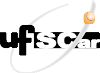 Universidade Federal de São CarlosCentro de Ciências Humanas e BiológicasPrograma de Pós-Graduação em Estudosda Condição Humana campus SorocabaRod.: João Leme dos Santos (SP-264), Km 110Itinga – Sorocaba – SP - CEP: 18.052-780 Tel.: (15) 3229-6013www.ppgech.ufscar.br -  ppgech@ufscar.br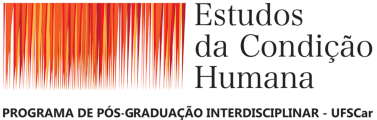 Nome e TitulaçãoInstituição de Ensino/LocalE-mailParticipante a distânciaSim  NãoSim  NãoSim  NãoSim  NãoNome e TitulaçãoInstituição de Ensino/Locale-mail